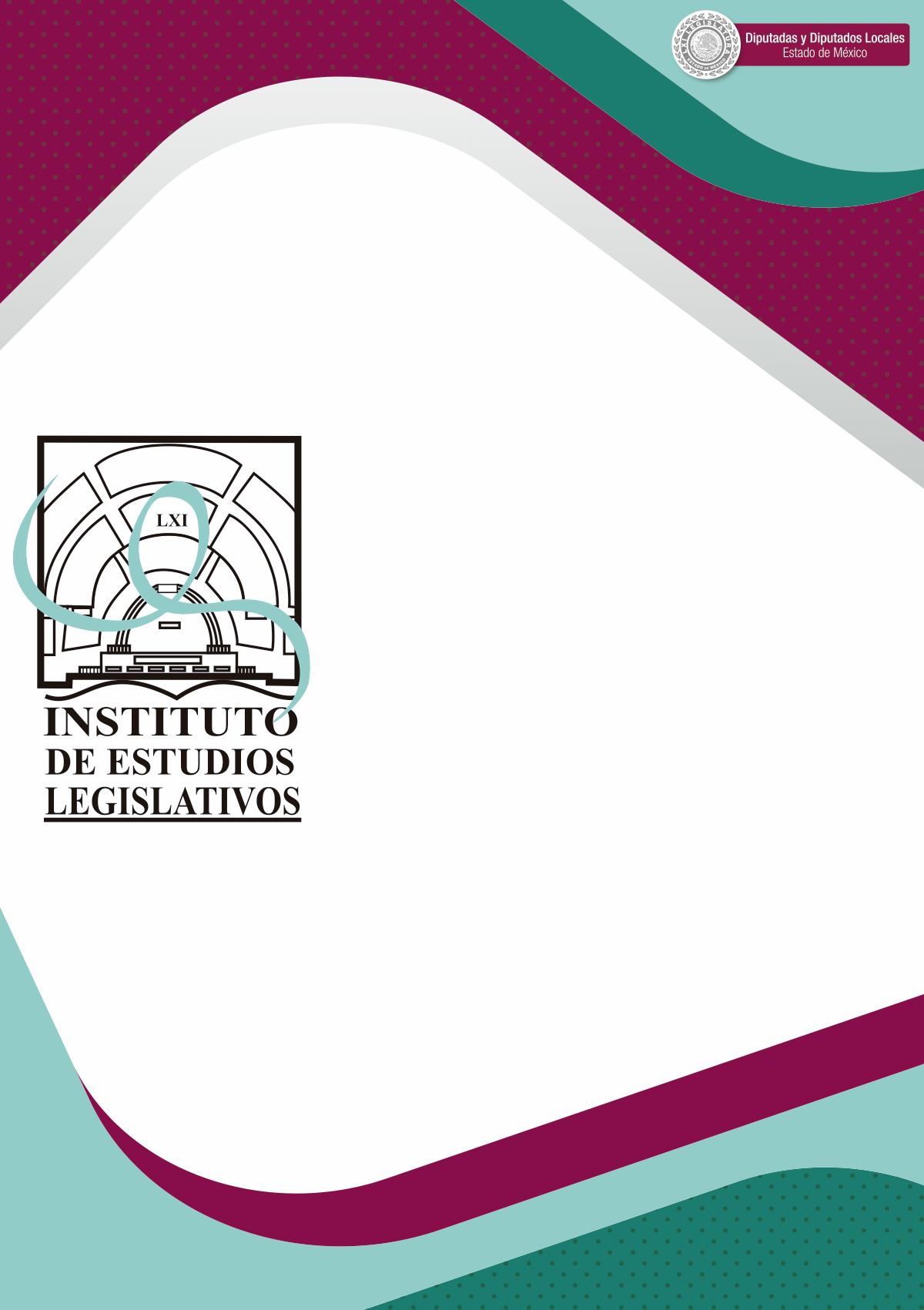 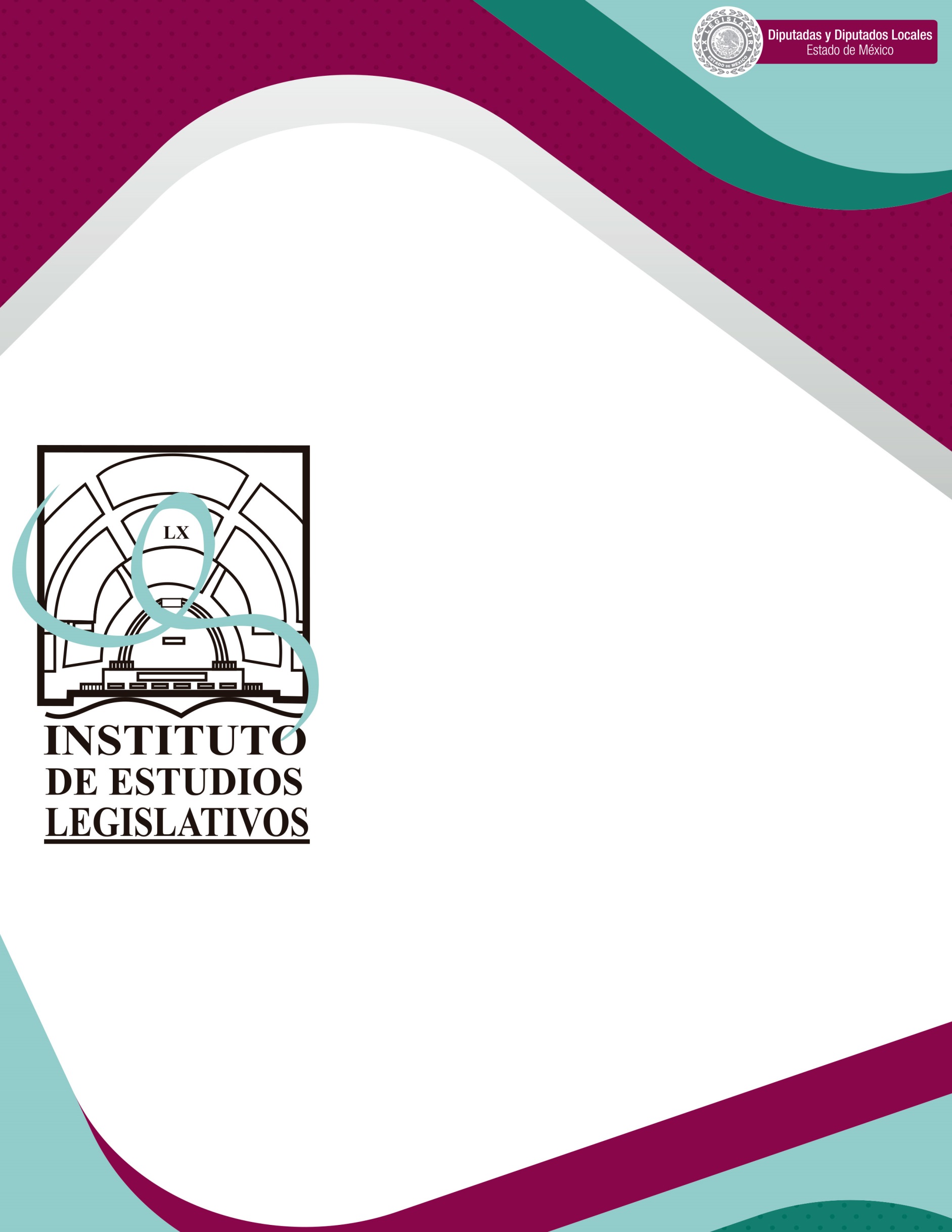 CONCLUSIÓN.Dentro del esquema normativo, existen medidas de sanción plasmadas en las leyes, que hacen que a toda persona que represente al estado y realice acciones que alteren, dañen o pausen el trabajo correcto de las instituciones tengan una penalización a los hechos que contravengan el deber ser.Debido a los actos ilegales que los servidores públicos y particulares cometían en el desenvolvimiento de sus labores desde hace tiempo, es necesario que en el sistema jurídico normativo se implementaran las sanciones y para esto se les denominó a esos actos ilegales como faltas administrativas.Es indispensable sancionar a las faltas administrativas, ya que en ningún lado debe haber corrupción, por lo que se busca la legalidad y transparencia, como lo especifican los principios que están dentro de las leyes.El combate a la corrupción es el principal factor por el cual son sancionados los servidores públicos y particulares que cometen cierta falta administrativa, de aquí depende la gravedad del acto cometido para que se le sancione al imputado, siendo así llegar a causas de gravedad, como del tipo penal.Sin embargo, se deben analizas las faltas administrativas que las personas hayan cometido, ya que de esto depende si la situación se agrava o se atenúa, por obviedad se puede decir que, dependiendo del acto cometido, dependerá si la situación se agrava o la sanción que se imponga pueda ser mínima.Es necesario sancionar las faltas administrativas que se cometen para poder llegar a un estado de derecho, parcialidad, objetividad, transparencia y legalidad, para que así todas y todos hagan su trabajo de la mejor manera posible, pero principalmente para que no haya corrupción y sepan todos aquellos que cometan una falta administrativa, que son actos que se sancionan.